Sunday, July 20, 2014Sunday, July 20, 2014Monday, July 21, 2014Monday, July 21, 2014Tuesday, July 22, 2014Tuesday, July 22, 2014Wednesday, July 23, 2014Wednesday, July 23, 2014Thursday, July 24, 2014Thursday, July 24, 2014Friday, July 25, 2014Friday, July 25, 2014Saturday, July 26, 2014Saturday, July 26, 20146:00AMArt Attack 'CC'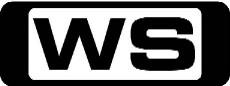 GRugby, ShoesAnyone can have an 'art attack' and create works of art from everyday materials. 6:30AMJake And The Never Land Pirates 'CC'GFollow The Bouncing Bumble! / Sandy And The ClamsJake leads his team, including Izzy, Cubby and their parrot lookout, Skully aboard their amazing ship, Bucky, sailing from their Pirate Island hideout on a lost treasure hunt throughout Never Land. 7:00AMWeekend Sunrise 'CC'Wake up to a better breakfast with Andrew O'Keefe and Monique Wright for all the latest news, sport and weather. 10:00AMAFL Game Day 'CC'PGJoin host Hamish McLachlan for a lively and entertaining look at all the weekend's games and the big news and issues in the world of AFL. 11:30AMSunday Morning Disney Movie (R) 'CC' (2009)PG(V,H)SkyrunnersTeenage brothers Tyler and Nick discover a small UFO that has crashed near their town. They soon realise that the spacecraft is 'alive' and Tyler begins to develop superhuman abilities. When the brothers uncover an ominous alien plot to take over Earth, Tyler is captured by the extraterrestrials and it's up to Nick to rescue his brother before it is too late. Starring KELLY BLATZ, JOEY POLLARI, LINDA KASH, CONRAD COATES, JACQUELINE MACINNES WOOD and NATHAN STEPHENSON.1:30PMWorld's Strictest Parents (R) 'CC'PG(L,D)UtahSingle mum Hannah and image-obsessed James travel to Utah, USA. Can the Pecks' strict Mormon parenting help the teens' self-destructive ways? 2:30PMProgram T.B.A. **4:00PMProgram T.B.A. **5:30PMCoxy's Big Break 'CC'GTake a break around Australia and beyond with Coxy as he discovers the best food, entertainment and travel destinations. 6:00PMSeven News 'CC'Seven News live and comprehensive coverage of breaking news and local, national and international top stories, plus Sport, Finance and Weather updates. 6:30PMProgram T.B.A. **8:00PMProgram T.B.A. **9:00PMProgram T.B.A. **10:00PMCastle 'CC'  *Includes New Episode**Double Episode*M(V,A)Under Fire / Pretty DeadWhen Castle and Beckett discover that the victim of a building fire was actually murdered, they trail a serial arsonist. Jenny goes into labour, but disaster threatens to ruin the moment. Then, Castle and Beckett delve into the world of beauty pageants when a contestant is found dead during rehearsals. Starring NATHAN FILLION, STANA KATIC, SUSAN SULLIVAN, MOLLY QUINN, PENNY JOHNSON, TAMALA JONES, JON HUERTAS and SEAMUS DEVER.12:00AMWhitneyMSex, Lies And AlibisAfter Alex reveals he 'faked it,' Whitney decides they need to come clean about their past lies. Starring WHITNEY CUMMINGS, CHRIS D'ELIA, RHEA SEEHORN, ZOE LISTER-JONES, DAN O'BRIEN and TONE BELL.12:30AMWhitneyMHello GigglesWhen Alex takes an accidental dive off stage while speaking at his alma mater, Whitney's reaction is less than heart- warming. Starring WHITNEY CUMMINGS, CHRIS D'ELIA, RHEA SEEHORN, ZOE LISTER-JONES and TONE BELL.1:00AMThe Cult (R)M(V)The CallingAfter receiving a strange message, a group of people whose loved ones have gone missing discover they have become part of a cult, living in an isolated community in a remote part of New Zealand. Starring DANIELLE CORMACK, LATHAM GAINES, GARETH REEVES, KATE ELLIOTT, RENATO BARTOLOMEI, SCOTT WILLS, SARA WISEMAN, RACHEL NASH, LISA CHAPPELL, ANDREW GRAINGER, WILL WALLACE, BODELLE DE RONDE, DWAYNE CAMERON, KIP CHAPMAN and CHELSIE PRESTON-CRAYFORD.2:00AMHome ShoppingShopping program. 3:00AMNBC Today 'CC'International news and weather including interviews with newsmakers in the world of politics, business, media, entertainment and sport. 4:00AMNBC Meet The Press 'CC'David Gregory interviews newsmakers from around the world. 5:00AMSunrise Extra 'CC'Bringing you the best moments of your mornings with the Sunrise team. 5:30AMSeven Early News 'CC'Latest news, sport and weather from Australia and around the world. 6:00AMSunrise 'CC'Wake up to a better breakfast with Samantha Armytage and David Koch for all the latest news, sport and weather. 9:00AMThe Morning Show 'CC'PGJoin Larry Emdur and Kylie Gillies each morning for a variety of segments on the latest news, entertainment and other hot topics. 11:30AMSeven Morning News 'CC'Latest news, sport and weather updates from Australia and around the world. 12:00PMThe Midday Movie (R) 'CC' (1993)M(V,S,A)Final JusticeTwo sworn enemies compete for a dead man's legacy: the manipulative wife who plotted his for insurance benefits, and his determined mother, out for the justice she knows her son deserves. Starring MARTIN SHEEN, PATTY DUKE, ALEXANDRA POWERS, CHARLES S  DUTTON and JASON LONDON.2:00PMThe Daily Edition 'CC'Catch up on all of the hottest issues from today's news and entertainment with lively discussions, interviews and crosses to newsmakers around the country. Presented by Sally Obermeder, Kris Smith, Monique Wright and Tom Williams. 3:00PMThe Chase 'CC'GFour contestants go into battle against the Chaser as they try to win thousands of pounds. However, standing in the way is their common enemy, the Chaser, one of the finest quiz brains in the UK. Hosted by BRADLEY WALSH.4:00PMSeven News At 4 'CC'Seven brings you the latest developments in today's top stories at home and around the world, plus Sport, Finance and Weather updates. 5:00PMDeal Or No Deal (R) 'CC'GJoin Andrew O'Keefe in the exhilarating game show where contestants play for $200,000. 5:30PMMillion Dollar Minute 'CC'GMillion Dollar Minute is a battle of general knowledge, where every correct answer is a step closer to the ultimate test: Can one person, in one minute, win one million dollars? Hosted by SIMON REEVE.6:00PMSeven News 'CC'Seven News live and comprehensive coverage of breaking news and local, national and international top stories, plus Sport, Finance and Weather updates. 7:00PMHome and Away 'CC'PG(D,A)Will Heath break the law to keep his family together? When Hannah gets the wrong impression, Andy lets Zac take the fall. John and Marilyn bicker over living arrangements. Starring SHANE WITHINGTON, EMILY SYMONS, DAN EWING, CHARLIE CLAUSEN, CASSIE HOWARTH and TAI HARA.7:30PMProgram T.B.A. **9:00PMProgram T.B.A. **12:00AMTalking Footy 'CC'PGThree-time premiership superstar Tim Watson and arguably the greatest player of all time Wayne Carey sit alongside host and Bulldogs champion Luke Darcy to dissect all the AFL news and issues on and off the football field. 1:00AMHome ShoppingShopping program. 3:30AMSons And Daughters (R) 'CC'GAndy's shock at Barbara's state leads to a violent confrontation with Ross. 4:00AMNBC Today 'CC'International news and weather including interviews with newsmakers in the world of politics, business, media, entertainment and sport. 5:00AMSunrise Extra 'CC'Bringing you the best moments of your mornings with the Sunrise team. 5:30AMSeven Early News 'CC'Latest news, sport and weather from Australia and around the world. 6:00AMSunrise 'CC'Wake up to a better breakfast with Samantha Armytage and David Koch for all the latest news, sport and weather. 9:00AMThe Morning Show 'CC'PGJoin Larry Emdur and Kylie Gillies each morning for a variety of segments on the latest news, entertainment and other hot topics. 11:30AMSeven Morning News 'CC'Latest news, sport and weather updates from Australia and around the world. 12:00PMThe Midday Movie (R) 'CC'M(A,S,V)Freshman FallAfter an impressionable college student is savagely attacked, she must convince her family, her peers and her school that the violent classmate who brutalised her must never claim another victim again. Starring CANDACE CAMERON BURE, MARK-PAUL GOSSELAAR, BESS ARMSTRONG, JENNA VON OY, NIKKI COX, RAY BAKER, HILLARY DANNER and KRISTOFFER RYAN WINTERS.2:00PMThe Daily Edition 'CC'Catch up on all of the hottest issues from today's news and entertainment with lively discussions, interviews and crosses to newsmakers around the country. Presented by Sally Obermeder, Kris Smith, Monique Wright and Tom Williams. 3:00PMThe Chase 'CC'GFour contestants go into battle against the Chaser as they try to win thousands of pounds. However, standing in the way is their common enemy, the Chaser, one of the finest quiz brains in the UK. Hosted by BRADLEY WALSH.4:00PMSeven News At 4 'CC'Seven brings you the latest developments in today's top stories at home and around the world, plus Sport, Finance and Weather updates. 5:00PMDeal Or No Deal (R) 'CC'GJoin Andrew O'Keefe in the exhilarating game show where contestants play for $200,000. 5:30PMMillion Dollar Minute 'CC'GMillion Dollar Minute is a battle of general knowledge, where every correct answer is a step closer to the ultimate test: Can one person, in one minute, win one million dollars? Hosted by SIMON REEVE.6:00PMSeven News 'CC'Seven News live and comprehensive coverage of breaking news and local, national and international top stories, plus Sport, Finance and Weather updates. 7:00PMHome and Away 'CC'PGAs Sasha plans an exciting future, Matt's self-worth issues rise to the surface. With Heath's fathering skills under the spotlight, Darcy's grandmother decides to play hardball. Sophie worries she may be pregnant. Starring DAN EWING and DEMI HARMAN.7:30PMProgram T.B.A. **9:00PMWinners & Losers 'CC'PGAss Of You And MeBec's learns that her right guy wrong time ex, Jason, is facing jail time. Frances refuses to accept that there's any such thing as baby brain, despite the evidence. Sam and Cory have moved in with Mr Gross. Sophie's so confident things with Luke are evolving that she's unfazed even when warning signs appear. Gabe shows Jenny a different side to him. Starring MELANIE VALLEJO, MELISSA BERGLAND, VIRGINIA GAY, ZOE TUCKWELL-SMITH, KATHERINE HICKS, DAMIEN BODIE, STEPHEN PHILLIPS, TOM WREN, TOM HOBBS, JACK PEARSON, DENISE SCOTT, FRANCIS GREENSLADE, SARAH GRACE, MIKE SMITH and PAUL MOORE.10:00PMChicago Fire 'CC'  *Double Episode*M(V,A)Joyriding / No RegretsSeveride finds a young boy trapped in a construction site. Boden breaks news about his future to Casey and its election day for the union Meanwhile, the bar is in more trouble. Then, when a tanker collides into a commuter train, the horrific scene tests everyone. Starring JESSE SPENCER, TAYLOR KINNEY, EAMONN WALKER, LAUREN GERMAN, MONICA RAYMUND, CHARLIE BARNETT, DAVID EIGENBERG, CHRISTIAN STOLTE and JOE MINOSO.12:00AMSmash 'CC'MThe NominationsAs Tom crosses an influential Tony voter and Ivy copes with some very distracting news, Derek's past has repercussions for the entire 'Hit List' team. Starring ANJELICA HUSTON, DEBRA MESSING, CHRISTIAN BORLE, KATHARINE MCPHEE, MEGAN HILTY, JACK DAVENPORT, JEREMY JORDAN, LESLIE ODOM JR, KRYSTA RODRIGUEZ, LUKE MACFARLANE, MICHAEL CRISTOFER, BRIAN D'ARCY JAMES, MARA DAVI and DAPHNE RUBIN-VEGA.1:00AMHome ShoppingShopping program. 4:00AMNBC Today 'CC'International news and weather including interviews with newsmakers in the world of politics, business, media, entertainment and sport. 5:00AMSunrise Extra 'CC'Bringing you the best moments of your mornings with the Sunrise team. 5:30AMSeven Early News 'CC'Latest news, sport and weather from Australia and around the world. 6:00AMSunrise 'CC'Wake up to a better breakfast with Samantha Armytage and David Koch for all the latest news, sport and weather. 9:00AMThe Morning Show 'CC'PGJoin Larry Emdur and Kylie Gillies each morning for a variety of segments on the latest news, entertainment and other hot topics. 11:30AMSeven Morning News 'CC'Latest news, sport and weather updates from Australia and around the world. 12:00PMThe Midday Movie 'CC' (2002)M(V,A)Helen West: Shadow PlayA deranged man who is searching for his wife and daughter, begins to attack young women with similar looks to them. As Helen tries to put him behind bars, he plots revenge against her. Starring AMANDA BURTON, CONOR MULLEN, ROBERT PUGH, JESSICA OYELOWO, NICHOLAS WOODESON and ANTHONY HOWELL.2:00PMThe Daily Edition 'CC'Catch up on all of the hottest issues from today's news and entertainment with lively discussions, interviews and crosses to newsmakers around the country. Presented by Sally Obermeder, Kris Smith, Monique Wright and Tom Williams. 3:00PMThe Chase 'CC'GFour contestants go into battle against the Chaser as they try to win thousands of pounds. However, standing in the way is their common enemy, the Chaser, one of the finest quiz brains in the UK. Hosted by BRADLEY WALSH.4:00PMSeven News At 4 'CC'Seven brings you the latest developments in today's top stories at home and around the world, plus Sport, Finance and Weather updates. 5:00PMDeal Or No Deal (R) 'CC'GJoin Andrew O'Keefe in the exhilarating game show where contestants play for $200,000. 5:30PMMillion Dollar Minute 'CC'GMillion Dollar Minute is a battle of general knowledge, where every correct answer is a step closer to the ultimate test: Can one person, in one minute, win one million dollars? Hosted by SIMON REEVE.6:00PMSeven News 'CC'Seven News live and comprehensive coverage of breaking news and local, national and international top stories, plus Sport, Finance and Weather updates. 7:00PMHome and Away 'CC'PGHeath wins custody of Harley but loses Darcy when Connie learns about his city plans. Nate's impressed with Sophie's commitment to staying clean but is concerned about living together. Denny gives Casey an ultimatum. Starring LINCOLN YOUNES, DAN EWING, KYLE PRYOR and JESSICA GRACE SMITH.7:30PMHighway Patrol 'CC'*New Episode*PGSpeed, Lies & AlibiesOfficers pull over a female driver who was caught racing at a dangerously high speed. But when she blatantly lies about what she's been doing, she's in for a big shock. A truck loses it load on a busy road and an angry driver denies using his mobile phone. 8:00PMThe Force - Behind The Line 'CC'*New Episode*PGA real estate agency in WA is the victim of a particularly vicious and sustained 'cyber attack'.  Two properties are linked to a suspected drug deal and it's a busy night for one officer with two car pursuits. 8:30PMProgram T.B.A. **10:30PMMotive 'CC'*New Episode*MCrimes Of PassionWhen a teenage girl is killed in a hit- and-run accident, first clues point Flynn and Vega toward the girl's disgruntled ex-boyfriend.  But Flynn soon learns that the victim had a double life and not all is what it seems. Starring KRISTIN LEHMAN, LOUIS FERREIRA, BRENDAN PENNY, LAUREN HOLLY, ROGER R  CROSS and WARREN CHRISTIE and VALERIE TIAN.11:30PMMen At Work 'CC'MHeterotextual MaleThe guys give Milo follow-up advice as he attempts to play it cool after his first post break-up date, but Milo overreacts when a 'textastrophe' ensues. Gibbs and Tyler are surprised when an interview with a sex therapist is not quite what they expected. And Neal endures relentless teasing from the guys for wearing a nerdy paperboy hat that Amy loves. Starring DANNY MASTERSON, JAMES LESURE, MICHAEL CASSIDY, ADAM BUSCH, MEREDITH HANGER, MELISSA CLAIRE EGAN and KATHY NAJIMY.12:00AMThe Mindy Project (R) 'CC'PGThanksgivingMindy decides to cook Thanksgiving dinner at Gwen's house, but she is completely caught off guard when her former blind date, Dennis, arrives with his new girlfriend. Starring MINDY KALING, CHRIS MESSINA, ANNA CAMP, ZOE JARMAN, STEPHEN TOBOLOWSKY, AMANDA SETTON and ED WEEKS.12:30AMThe Mindy Project (R) 'CC'PG(S)Teen PatientMindy is confronted with an awkward situation when her teenage neighbour comes to her for birth control. Then Danny receives an anonymous complaint that Morgan has been inappropriately ogling Shauna. Starring MINDY KALING, CHRIS MESSINA, ANNA CAMP, ZOE JARMAN, STEPHEN TOBOLOWSKY, AMANDA SETTON, ED WEEKS, IKE BARINHOLTZ and TOMMY DEWEY.1:00AMHome ShoppingShopping program. 3:30AMSons And Daughters (R) 'CC'GLeigh finds a way to make sure Charlie doesn't dare throw her out of the house. 4:00AMNBC Today 'CC'International news and weather including interviews with newsmakers in the world of politics, business, media, entertainment and sport. 5:00AMSunrise Extra 'CC'Bringing you the best moments of your mornings with the Sunrise team. 5:30AMSeven Early News 'CC'Latest news, sport and weather from Australia and around the world. 6:00AMSunrise 'CC'Wake up to a better breakfast with Samantha Armytage and David Koch for all the latest news, sport and weather. 9:00AMThe Morning Show 'CC'PGJoin Larry Emdur and Kylie Gillies each morning for a variety of segments on the latest news, entertainment and other hot topics. 11:30AMSeven Morning News 'CC'Latest news, sport and weather updates from Australia and around the world. 12:00PMThe Midday Movie (R) 'CC' (1995)M(A,S)Sweet TemptationA mother discovers that her younger boyfriend is involved with her sixteen-year-old daughter and she must fight to keep her family together. Starring BEVERLY D'ANGELO, ROB ESTES, TED SHACKELFORD, JENNY LEWIS, FRANCIA DIMASE, MEADOW SISTO, WENDY LAWLESS, JUDYANN ELDER, NATASHA DORFHUBER and BRIAN DONOVAN.2:00PMThe Daily Edition 'CC'Catch up on all of the hottest issues from today's news and entertainment with lively discussions, interviews and crosses to newsmakers around the country. Presented by Sally Obermeder, Kris Smith, Monique Wright and Tom Williams. 3:00PMThe Chase 'CC'GFour contestants go into battle against the Chaser as they try to win thousands of pounds. However, standing in the way is their common enemy, the Chaser, one of the finest quiz brains in the UK. Hosted by BRADLEY WALSH.4:00PMSeven News At 4 'CC'Seven brings you the latest developments in today's top stories at home and around the world, plus Sport, Finance and Weather updates. 5:00PMDeal Or No Deal (R) 'CC'GJoin Andrew O'Keefe in the exhilarating game show where contestants play for $200,000. 5:30PMMillion Dollar Minute 'CC'GMillion Dollar Minute is a battle of general knowledge, where every correct answer is a step closer to the ultimate test: Can one person, in one minute, win one million dollars? Hosted by SIMON REEVE.6:00PMSeven News 'CC'Seven News live and comprehensive coverage of breaking news and local, national and international top stories, plus Sport, Finance and Weather updates. 7:00PMHome and Away 'CC'  *Double Episode*PG(D)Phoebe's love for Kyle and his family makes Casey realise what's important Marilyn and John finally set the wedding date. Maddy ignores Spencer's warning about Evelyn and Josh. Starring ISABELLA GIOVINAZZO, NIC WESTAWAY, LINCOLN YOUNES, EMILY SYMONS, SHANE WITHINGTON, KASSANDRA CLEMENTI, ANDREW MORLEY, PHILIPPA NORTHEAST and JACKSON GALLAGHER.8:00PMBorder Security: International 'CC'PGA last minute booking takes a farm worker down a rough road. Toy trucks arrive loaded with contraband. An outbound Canadian might carry dirty cash. A big rig gets a whole-body scan. 8:30PMWhat Really Happens In Bali 'CC'M(L)There is chaos in Kuta as a bunch of Aussies get out of control. A family holiday turns to panic and three Aussie guys come face to face with a deadly cobra. 9:30PMProgram T.B.A. **12:00AMCougar Town (R) 'CC'MNo Reason To CryJules thinks her relationship is in trouble when she accidentally kills some animals. Then, Travis' girlfriend accidentally ruins Bobby's golf concentration. Starring COURTENEY COX, CHRISTA MILLER, BUSY PHILIPPS, DAN BYRD, JOSH HOPKINS and IAN GOMEZ and BRIAN VAN HOLT.12:30AMCougar Town (R) 'CC'MA Thing About YouWhile Laurie may be the worst houseguest ever, she helps Jules to realise that she doesn't need to change. Then, when Bobby is jealous that Travis has gone to Grayson for advice, Grayson tries to mend the situation. Starring COURTENEY COX, CHRISTA MILLER, BUSY PHILIPPS, DAN BYRD, JOSH HOPKINS and IAN GOMEZ and BRIAN VAN HOLT.1:00AMHome ShoppingShopping program. 4:00AMNBC Today 'CC'International news and weather including interviews with newsmakers in the world of politics, business, media, entertainment and sport. 5:00AMSunrise Extra 'CC'Bringing you the best moments of your mornings with the Sunrise team. 5:30AMSeven Early News 'CC'Latest news, sport and weather from Australia and around the world. 6:00AMSunrise 'CC'Wake up to a better breakfast with Samantha Armytage and David Koch for all the latest news, sport and weather. 9:00AMThe Morning Show 'CC'PGJoin Larry Emdur and Kylie Gillies each morning for a variety of segments on the latest news, entertainment and other hot topics. 11:30AMSeven Morning News 'CC'Latest news, sport and weather updates from Australia and around the world. 12:00PMThe Midday Movie (R) 'CC' (1999)PG(A)Blue MoonA fishing family in Maine faces domestic heartbreak and financial crisis. Starring RICHARD KILEY, SHARON LAWRENCE, KIM HUNTER and JEFFREY NORDING.2:00PMThe Daily Edition 'CC'Catch up on all of the hottest issues from today's news and entertainment with lively discussions, interviews and crosses to newsmakers around the country. Presented by Sally Obermeder, Kris Smith, Monique Wright and Tom Williams. 3:00PMThe Chase (R) 'CC'GFour contestants go into battle against the Chaser as they try to win thousands of pounds. However, standing in the way is their common enemy, the Chaser, one of the finest quiz brains in the UK. Hosted by BRADLEY WELSH.4:00PMSeven News At 4 'CC'Seven brings you the latest developments in today's top stories at home and around the world, plus Sport, Finance and Weather updates. 5:00PMDeal Or No Deal (R) 'CC'GJoin Andrew O'Keefe in the exhilarating game show where contestants play for $200,000. 5:30PMMillion Dollar Minute 'CC'GMillion Dollar Minute is a battle of general knowledge, where every correct answer is a step closer to the ultimate test: Can one person, in one minute, win one million dollars? Hosted by SIMON REEVE.6:00PMSeven News 'CC'Seven News live and comprehensive coverage of breaking news and local, national and international top stories, plus Sport, Finance and Weather updates. 7:00PMBetter Homes And Gardens 'CC'G8:30PM2014 AFL Premiership Season 'CC'Rnd 18: West Coast v Richmond12:00AMThe Late Movie 'CC' (1997)AV(V)Home InvasionA botched robbery turns into a hostage crisis as a gang of armed criminals holds a woman and four children captive while police surround the house. Starring VERONICA HAMEL, BONNIE ROOT, JEREMY RATCHFORD, CRESS WILLIAMS, JOE IVY, ZOE MCLELLAN, NIESHA TROUT, ADRIENNE SMITH, DANA GLADSTONE, KURT FULLER, HAUNANI MINN, STAN IVAR and LANCE PATRICK O'REILLY.2:00AMCelebrity Juice (R) 'CC'MA(N,S,L)Gok Wan, Josie Gibson, Lethal Bizzle And Danny JonesKeith Lemon presents the celebrity panel quiz show. He is joined by team captains Rufus Hound and Fearne Cotton. Tonight's guests include Danny Jones, Josie Gibson, Gok Wan and Leathal Bizzle. 3:00AMHome ShoppingShopping program. 4:00AMNBC Today 'CC'International news and weather including interviews with newsmakers in the world of politics, business, media, entertainment and sport. 6:00AMSaturday Disney 'CC'GGreat fun and entertainment including your favourite Disney shows; Shake It Up and Good Luck Charlie. Hosted by CANDICE DIXON, NATHAN MORGAN and TEIGAN NASH. .7:00AMWeekend Sunrise 'CC'Wake up to a better breakfast with Andrew O'Keefe and Monique Wright for all the latest news, sport and weather. 10:00AMThe Morning Show - Weekend 'CC'PGJoin Larry Emdur and Kylie Gillies to catch up on all the highlights from this week's program, including a variety of segments on the latest news, entertainment and other hot topics. 12:00PMDr Oz 'CC'PGOz Alert: Are Sugar And Butter Substitutes Hazardous To YourGet answers to your health questions from Dr Oz and other leading doctors, hospitals, associations and authors. 1:00PMFour Weddings (R) 'CC'PGA 'Russian princess', control freak, karaoke queen and Victorian-era bride battle it out for a luxury honeymoon to Tahiti. But one bride will find herself waiting alone at the altar. Hosted by FIFI BOX.2:00PMProgram T.B.A. **2:30PMProgram T.B.A. **4:00PMProgram T.B.A. **5:30PMCoxy's Big Break 'CC'GTake a break around Australia and beyond with Coxy as he discovers the best food, entertainment and travel destinations. 6:00PMSeven News 'CC'Seven News live and comprehensive coverage of breaking news and local, national and international top stories, plus Sport, Finance and Weather updates. 6:30PM2014 AFL Premiership Season 'CC'Rnd 18: Hawthorn v Sydney11:00PMProgram T.B.A. **12:00AMThe Late Movie 'CC' (2007)M(V,A,L,D)Gone Baby GoneTwo private investigators hunt for an abducted 4-year-old girl in the seamiest side of Boston's underworld. Starring CASEY AFFLECK, MICHELLE MONAGHAN, MORGAN FREEMAN, ED HARRIS, JOHN ASHTON, AMY RYAN, AMY MADIGAN and TITUS WELLIVER.2:30AMCelebrity Juice (R) 'CC'MA(S,L)Brigitte Nielsen, Una Healy, Noel Clarke And Gemma MernaKeith Lemon hosts this hilarious celebrity panel show, where guests are quizzed on the entertainment industry. Tonight, Brigitte Nielsen, Noel Clarke, Una Healy and Gemma Merna join the panel. 3:30AMIt Is Written OceaniaPGFighting Mac - The Story Of William McKenzieReligious program 4:00AMHome ShoppingShopping program. 5:00AMDr Oz 'CC'+ PG(A,S)Oz Uncensored: Your Most Humiliating, EmbarrassingGet answers to your health questions from Dr Oz and other leading doctors, hospitals, associations and authors. 